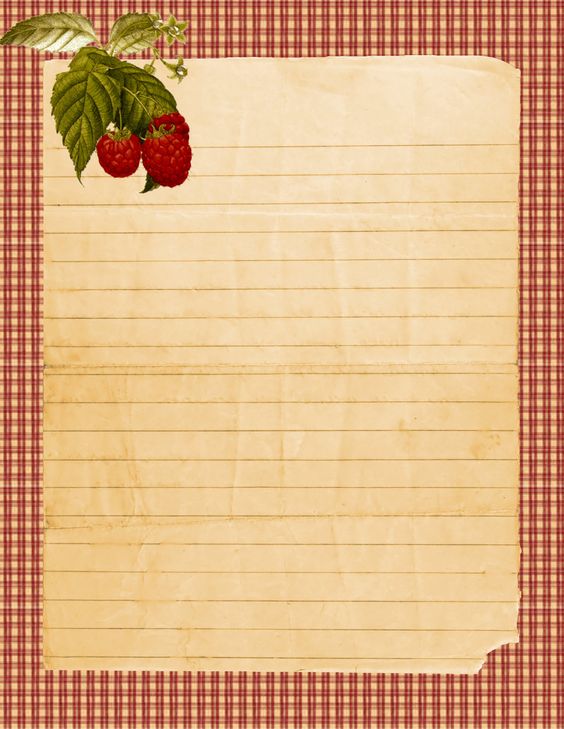 
     Papas de aveia com frutos vermelhos                                             Sabiam que a aveia é um super-cereal muito
                                             nutritivo e versátil que apresenta diversos
                                             benifícios para a nossa saúde? 
           Além de possuir grande quantidade de fibras, vitaminas e minerais,
           a aveia pode ser usada em várias receitas deliciosas. Por isso, torna-
           -se uma excelente opção para uma alimentação saudável.
           Veja como fazer papas de aveia com frutos vermelhos.
           Bom pequeno-almoço!

          Ingredientes30g de aveia200ml de leite de amêndoaCanela ao gosto½ banana esmagada15g de nozes20g de framboesas20g de mirtilos20g de amoras            Passo-a-passoColoque uma panela em lume brando com o leite de amêndoa.Adicione os flocos de aveia.Mexa com frequência até ferver.Junte a banana e a canela e mexa bem.Quando obtiver uma papa grossa, retire do lume e sirva 
num prato fundo.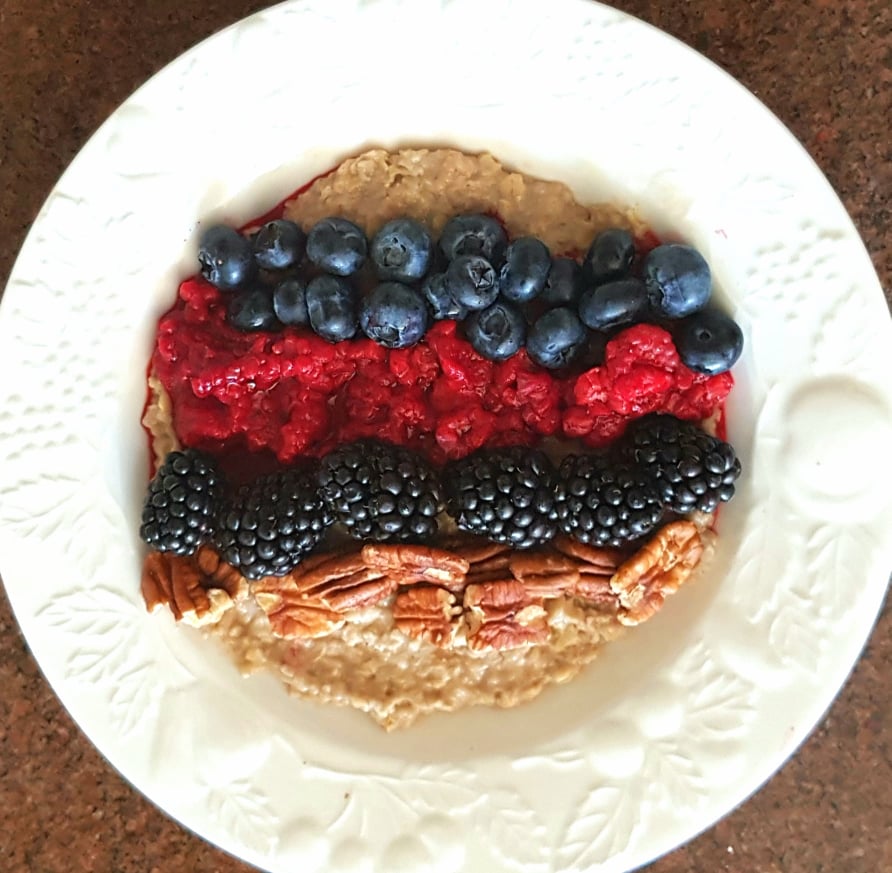 Adicione frutos vermelhos e nozes.Sirva ainda quentes.                                         Bom apetite !